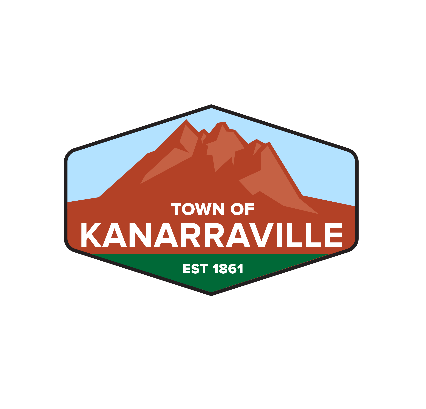 KANARRAVILLE TOWN CORPORATION40 South Main Street, HC 65 Box 148Kanarraville UT 84742(435) 867-1852Kanarraville Town Board MeetingMarch 28, 2024 6:30 pmGUESTS PRESENT AT THE MEETING: Sheleah Bechtol, Chase Goddard, Melissa Goddard1. CALL TO ORDER: Mayor Gould called the room to order.2. PLEDGE OF ALLEGIANCE: Mayor Gould lead the Pledge of Allegiance.3. ROLL CALL: 	Councilor Brandon Jonsson		Here	Councilor Tyler Allred			Here	Councilor Stoney Shugart		Here	Councilor Thayne Williams		Here	Mayor Betty Gould			Here4. DISCLOSURES AND DECLARATIONS OF CONFLICT OF INTEREST: None.5. OFFICER/MEMBER REPORTS:Councilor Jonsson reported that we have had some issues with the power bill at the well house. It is not a meter issue, so it is probably the small transformer inside which is causing us to have $1,000 power bills on the well. He is stopping by the well tomorrow and will text the board the results of his visit. The transient voltage surge protector needs to be replaced as well. He will get costs for those repairs. Councilor Shugart reported that Color Country Tree Service will be out next week to meet with John Batty to discuss our Tree Trimming Program. The trees that need to be removed will be identified and residents will be contacted. Residents will also be given the opportunity to take responsibility for the tree. Councilor Shugart stated that the tree Cheryl Hoffman complained about previously will be the first one removed. Heidi Loveland asked the board to review the two handouts she passed out. One shows the transient taxes we have received so far. Looks like they will be coming quarterly. She is trying to obtain a list of who is paying, and what rentals are in our area. She will have that for a future meeting. The second handout is budget projections by department. She asked the board to let her know if there were any changes, if not these are the numbers she will give to Joe Williams for the budget. Councilor Jonsson said we should break even on the new transmitters according to Brad Christensen with Peterson Plumbing. Councilor Williams said the ground penetrating radar bids are coming in and they will be higher than anticipated. Loveland said the estimate came in at approximately $12,000.6. PUBLIC FORUM: None.7. OLD BUSINESS:	a. Raise Cobble Crest and Town Hall Rental Fees: Councilor Williams suggested raising the Cobble Crest rental to $250 per day. Half-day rentals were also suggested and discussed. Councilor Shugart said Cobble Crest rentals should go into the night for summer hours. Loveland said the reason for closing the Cobble Crest at 10 pm was because of the neighbors who live in the area. Councilor Allred said closing at 11 pm should be fine. Councilor Williams suggested renting the Cobble Crest for $300 for the whole day and $150 for half-day. Rental hours would be 6 am to 1 pm and 2 pm to 11 pm. He said people could set up in the morning if no one has it rented, or the night before under the same terms. Mayor Gould asked for a motion. Councilor Williams moved to raise the Cobble Crest fees to $300/$150 for residents and $250/$400 for non-residents and split the day from 6 am to 1 pm and 2 pm to 11 pm. Councilor Allred seconded the motion. All were in favor.Town Hall Rental Fees: Mayor Gould stated the town hall rental fee right now is $50. Mayor Gould asked if they should be the same as the Cobble Crest. Councilor Allred said he thinks town hall could rent for $100 for residents and $200 for non-residents. The Board agreed. There will be no split on town hall rental hours. The hours would be 1 pm to 10 pm on weekdays and 7 am to 10 pm on Saturday and Sunday. The board agreed. Mayor Gould asked for a motion. Councilor Williams moved to raise the town hall fees to $100 for residents and $200 for non-residents. Councilor Jonsson seconded the motion. All were in favor.Councilor Allred said one of the biggest expenses at the cemetery is water and the sprinkling system which runs on batteries and can make for big overruns. The biggest problem is power. He would like to put a pedestal and meter base there. Councilor Williams said he and John are assessing that and looking into getting timers on the sprinklers. Councilor Allred said if we had power, we could get the sprinklers on power and a light at the Veterans Memorial. Heidi Loveland said the timers need to be set to only water at night. Councilor Williams said he would also like to see timers at the ball field.	b. Raise Business License Fees: Mayor Gould said our business licenses are currently $25 annually. The board suggested doubling it to $50. Heidi Loveland said we have approximately 20 businesses in Kanarraville. She said Airb&b’s need to be added to the list but without a code enforcer she doesn’t know how to proceed. Councilor Shugart said we were going to talk to the county about doing our code enforcement a while back. Heidi Loveland said she did talk to Terry Palmer at Iron County, and he was going to check into it, but she didn’t hear back. Councilor Allred said he would call Terry Palmer tomorrow. Councilor Jonsson moved to raise the business license fee to $50. Councilor Shugart seconded the motion. All were in favor.c. Raise Cemetery Fees: Heidi Loveland said the non-resident plot fee is $1,500 and resident plot fee is $100. We raised the non-resident fee last year, which has slowed down sales - which was the goal. Councilor Williams said we are still the lowest in our region. Councilor Williams met with Mike Humes to discuss pricing and some cemetery issues. Councilor Williams laid out a series of price plan suggestions for residents and non-residents. Sections for only flat headstones were discussed. Plots that included casket/urn combos were also discussed. The Board considered these options and decided to keep the non-resident plot fee at $1,500 and raise the resident plot fee to $200. Councilor Williams moved to raise the resident cemetery plot price to $200. Councilor Shugart seconded the motion. All were in favor.Councilor Williams said there are a lot of places in the cemetery where people are buried but there is no marker or record of the burial. Mike Humes has been looking into the cost of ground penetrating radar which will be more expensive than they anticipated. He will report back when he has more information, but it will be around $12,000.Councilor Williams suggested putting in an urn wall manufactured by Kenworthy. They run about $30,000 and hold about 20 urns. He suggested placing them on either side of the veteran’s memorial. He and Mike Humes are also looking at an urn section at the cemetery. The board told Councilor Williams report back with more information.	d. Culverts - Additional Pipe to Finish Project: Councilor Shugart said we originally bought 18” culverts to go across Highway 91. They were too big because of the gas lines, so they took all the pipe back and got 12” which left a credit of $1,108. We still need 120’ of 12” pipe to finish plus 10’ that we owe Tony Cornelius and that will include Maurice Munford’s residence. With the credit and the price of the pipe we are short $382. That will finish the current project. Councilor Allred moved to approve the extra money for the 120’ of 12” pipe. Councilor Williams seconded the motion. All were in favor.	e. Post Office Maintenance and Plan Moving Forward: Heidi Loveland said she spoke with Cassandra Grove from Cedar City post office. Since we are a carrier route, the building is our responsibility to maintain. The town can choose to keep things as they are, to keep using the boxes at our current location, or we can go to cluster boxes on property provided by the town. If the town decides to go that direction, the post office would provide the boxes. However, there would not be enough package boxes for all resident packages. If there is an overflow, residents would have to go to Cedar to pick them up. Right now, packages can be stored inside. If additional package storage was needed, the town would need to provide that as well. If we were to go to a postmaster that would be different. The post office stopped having a postmaster in Kanarraville because this location was not making enough money. They are not interested in trying it again anytime soon. Loveland asked the board if they wanted to keep things the way they are now or go to cluster boxes. Councilor Allred asked if a Conex box could be used as storage behind the fire station. Chase Goddard said that would work but the only time they would use it would be at Christmas. Councilor Allred asked if they would get us some big cluster boxes for that pad. Goddard said there could be four units. Loveland said Cassandra said we could get some more. Melissa Goddard said you would have to make sure the employees had a clear entry way to the Conex box if they went that route. Councilor Allred said they could go out the back door of the fire house. Loveland said Cassandra said we could move the boxes to the pad, but Melissa is worried about people falling down the hill to the boxes. It was decided by the board that we should keep the post office the way it is and not go to cluster boxes. Loveland if the post office parking was adequate. The board discussed parking and hours of operation. The Goddard’s said they pay for the post office employee out of their own pocket. They don’t have to leave it open. Chase said his contract says cluster boxes. Loveland asked if we moved the boxes down to the pad if that would help with the parking issues. Nothing was decided. Loveland asked the board if there was any maintenance they would like to do at the post office after the restrooms were finished. She asked about painting. Councilor Allred suggested replacing the old furnace and said he could look into that. Various options are discussed. A mini split heater air-conditioner was discussed as well as light motion detectors. Loveland said we own the post office boxes. She asked the board if they want to take over control of them, collect re-key costs, and decide who gets one. We can’t rent them, but we could control them. Melissa and Chase do it now if someone lives in a house in the Kanarraville jurisdiction. The board is not interested in taking control of the boxes.Councilor Shugart asked about expanding the hours for the post office to help get people their packages. Would the town be willing to pay an employee to expand the post office hours so people can get their packages in the evening. The Goddard’s said it could happen if the town got scanners and the internet. Also, they wouldn’t have to be a certified postal employee. Chase said he must be back to Cedar at three with the scanner. Longer hours on different days were discussed to relieve some of the package backlog. Chase said you could do that if you got a scanner and a docking station and the internet. Then it could work. The Board discussed paying an employee to sit there for extra hours. It could be for a few days and if we did that, we wouldn’t need to get a Conex box. Nothing was decided until we have more information.8. NEW BUSINESS:	a. 4th of July Proposed Activities: Councilor Williams said he has cut the cost of the 4th of July activities. We will no longer be doing the candy drop. He is hoping that one of the firemen will do the water sports at the park. Heidi Loveland said Jared Blackburn said he might do the water truck. Councilor Williams said he reduced the inflatables cost from $5,000 to $2,200 by taking out items like the mechanical bull. For sports he added a slip and slide and kept the dunking booth. In addition to the usual nighttime inflatables at the Cobble Crest, he has added laser tag. Whitney Williams will be doing the sports. Councilor Williams would like to get a good DJ system for the future instead of the 80’s band and could be used for the nighttime dance. It would be nice to have a good sound system. He estimates the full cost of the 4th of July will be approximately $6,500. 	b. Parks and Recreation Open House: Councilor Williams said he would like to get public feedback on ideas for the parks and recreation department. Also, he talked about potential changes at the BLM lease property. He showed the board the open house flyer he would like to use. He told the board if any of them would like a booth at the open house – they were welcome. The flyer will be in the water newsletter. Councilor Williams also offered to walk them around town. The open house will be in May. Heidi Loveland said we need to discuss the ladder fundraiser at the Falls. We still don’t know what the grant for the ladder will come in at. If we don’t get the grant, we still must pay our portion. We don’t know the final numbers yet. Councilor Allred would like to see $1,000 per step. 	c. Double Payment on Road Bond out of B & C Road Fund: Heidi Loveland said Joe Williams recommended making another double payment of the road bond this year. The board discussed the matter and decided against that because we may need B&C road money in the future and it would be cutting it too close. 	d. Pay Off Water Bond: Heidi Loveland said we have two payments left on the water bond and Joe Williams is recommending that we pay off that bond. It is about $20,000 per year. We have plenty of money in the Sink Fund which is for the last payment of the water bond. The board agreed that was a good idea. Mayor Gould asked for a motion to approve a double payment on the water bond. Councilor Jonsson moved to pay off the water bond this year by making a double payment. Councilor Allred seconded the motion. All were in favor.9. ANNOUNCEMENTS: Heidi Loveland said the numbers were wrong on the Highways and Streets budget. The bond payment, a key element of the budget was left out so it has been wrong this whole time. Loveland will talk to Joe Williams about it. That department budget shows an overage of $400, but we budgeted over $46,000 which leaves about $21,000 as of today. Heidi Loveland reviewed the amounts by department left for this year’s budget. General Government - $50,000; Public Safety - $10,000-$12,000; Highways & Streets - $12,000-$19,000; and Parks & Recreation - $40,000. Loveland encouraged the board to think about any remaining expenditures. Instead of spending because there is money left in your department budget, we could put that excess into the Capital Projects Fund, either the new fire station, or another department project that could benefit the whole town (like the Cobble Crest). Loveland said we could keep a record of how much is being saved for each department’s capital project. Loveland reminded the board that these numbers were educated guesses/estimates. Councilor Shugart likes the idea of putting half of his excess budget in the fire house and the other half into a snow plow. He recommended putting as much as we can into the new fire station. Councilor Allred said if we are renting the Cobble Crest and snack shack, we need to put some work into it, especially the snack shack. If you renovate, you have to make it ADA, if you add on to the building you don’t need to make it ADA, and we wouldn’t touch the bathrooms.Heidi Loveland said we are making more money at the Falls but not quite as much as anticipated. Councilor Allred thinks that word hasn’t gotten out about the extra tickets yet. Loveland said we aren’t selling out. She will talk to Holly Hadley about it. Mayor Gould announced that she will be resigning because she was recently married and is in the process of moving to St. George as her primary residence. She said she is willing to make the resignation date whatever best fits the needs of the town. She will be out of town for most of April. Councilor Allred said we will need to advertise the Mayor position is open, then choose a new Mayor from the people who are interested in the post. The board offered their congratulations to Mayor Gould congratulations and wished her well. Mayor Gould said she has learned a lot about town government. Councilor Allred said if you resign the day before the last town board meeting that gives us a day, but he isn’t sure about the posting requirements. Heidi Loveland said there was a lot to consider and will do some research about the process. Loveland reminded the board that Councilor Shugart will be Mayor Pro Tem in April. 10. ADJOURN: Mayor Gould asked for a motion to adjourn. Councilor Allred moved to adjourn. Councilor Jonsson seconded the motion. All were in favor.The meeting adjourns at 8:30 pm.Submitted by:Heidi Loveland/Town Clerk Kanarraville